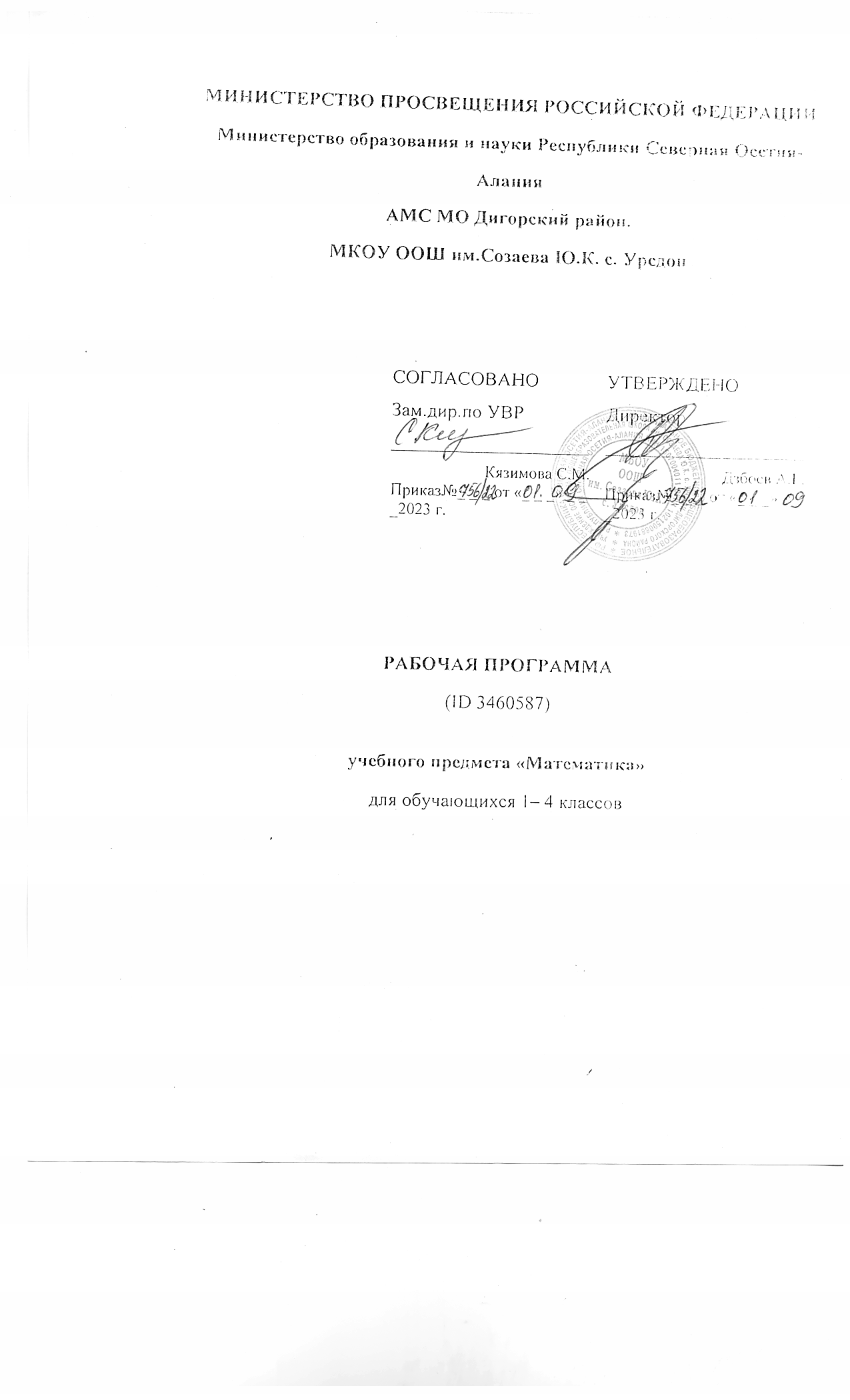    ПОЯСНИТЕЛЬНАЯ ЗАПИСКАРабочая программа по предмету «Математика» для обучающихся 2 класса составлена на основе Требований к результатам освоения основной образовательной программы начального общего образования, представленных в Федеральном государственном образовательном стандарте начального общего образования, а также Примерной программы воспитания.В начальной школе изучение математики имеет особое значение в развитии младшего школьника.Приобретённые им знания, опыт выполнения предметных и универсальных действий на 
математическом материале, первоначальное овладение математическим языком станут фундаментом обучения в основном звене школы, а также будут востребованы в жизни.	Изучение математики в начальной школе направлено на достижение следующих образовательных, развивающих целей, а также целей воспитания:—  Освоение начальных математических знаний - понимание значения величин и способов их измерения; использование арифметических способов для разрешения сюжетных ситуаций; формирование умения решать учебные и практические задачи средствами математики; работа с алгоритмами выполнения арифметических действий. —  Формирование функциональной математической грамотности младшего школьника, которая характеризуется наличием у него опыта решения учебно-познавательных и учебно-практических задач, построенных на понимании и применении математических отношений («часть-целое»,«больше-меньше», «равно-неравно», «порядок»), смысла арифметических действий, 
зависимостей (работа, движение, продолжительность события). —  Обеспечение математического развития младшего школьника — формирование способности к интеллектуальной деятельности, пространственного воображения, математической речи; умение строить рассуждения, выбирать аргументацию,  различать верные (истинные) и неверные (ложные) утверждения, вести поиск информации (примеров, оснований для упорядочения, вариантов и др.). —  Становление учебно-познавательных мотивов и интереса к изучению математики и 
умственному труду; важнейших качеств интеллектуальной деятельности: теоретического и пространственного мышления, воображения, математической речи, ориентировки в 
математических терминах и понятиях; прочных  навыков использования математических знаний в повседневной жизни.	В основе конструирования содержания и отбора планируемых результатов лежат следующие ценности математики, коррелирующие со становлением личности младшего школьника:—  понимание математических отношений выступает средством познания закономерностей существования   окружающего мира, фактов, процессов  и  явлений,  происходящих  в  природе и в обществе (хронология событий, протяжённость по времени, образование целого из частей, изменение формы, размера и т.д.); —  математические представления о числах, величинах, геометрических фигурах являются условием целостного восприятия творений природы и человека (памятники архитектуры, сокровища искусства и культуры, объекты природы); —  владение математическим языком, элементами алгоритмического мышления позволяет ученику совершенствовать коммуникативную деятельность (аргументировать свою точку зрения, строить логические цепочки рассуждений; опровергать или подтверждать истинностьпредположения).Младшие школьники проявляют интерес к математической сущности предметов и явлений окружающей жизни - возможности их измерить, определить величину, форму, выявить зависимости и  закономерности  их  расположения  во  времени  и в пространстве. Осознанию младшим школьником многих математических явлений помогает его тяга к моделированию, что облегчает освоение общего способа решения учебной задачи, а также работу с разными средствами 
информации, в том числе и графическими (таблица, диаграмма, схема).В начальной школе математические знания и умения применяются школьником при изучении других учебных предметов (количественные и пространственные характеристики, оценки, расчёты и прикидка, использование графических форм представления информации). Приобретённые учеником умения строить алгоритмы, выбирать рациональные способы устных и письменных арифметических вычислений, приёмы проверки правильности выполнения действий, а также различение, называние, изображение геометрических фигур, нахождение геометрических величин (длина, периметр, площадь) становятся показателями сформированной функциональной грамотности младшего школьника и предпосылкой успешного дальнейшего обучения в основном звене школы.На изучение математики в 2 классе отводится 5 часов в неделю, всего 170 часов.СОДЕРЖАНИЕ УЧЕБНОГО ПРЕДМЕТА Основное содержание обучения в программе представлено разделами: «Числа и величины»,«Арифметические действия», «Текстовые задачи», «Пространственные отношения и геометрические фигуры», «Математическая информация».Числа и величины	Числа в пределах 100: чтение, запись, десятичный состав, сравнение Запись равенства, неравенства Увеличение/уменьшение числа на несколько единиц/десятков; разностное сравнение чисел.Величины: сравнение по массе (единица массы — кило- грамм); измерение длины (единицы длины— метр, дециметр, сантиметр, миллиметр), времени (единицы времени — час, ми- нута) Соотношение между единицами величины (в пределах 100), его применение для решения практических задачАрифметические действия	Устное сложение и вычитание чисел в пределах 100 без перехода и с переходом через разряд Письменное сложение и вычитание чисел в пределах 100. Переместительное, сочетательное свойства сложения, их применение для вычислений Взаимосвязь компонентов и результата действия сложения, действия вычитания Проверка результата вычисления (реальность ответа, обратное действие) 	Действия умножения и деления чисел в практических и учебных ситуациях Названия компонентов действий умножения, деления.Табличное умножение в пределах 50 Табличные случаи умножения, деления при вычислениях и решении задач. Переместительное свойство умножения. Взаимосвязь компонентов и результата действия умножения, действия деления.Неизвестный компонент действия сложения, действия вычитания; его нахождение.Числовое выражение: чтение, запись, вычисление значения Порядок выполнения действий в числовом выражении, содержащем действия сложения и вычитания (со скобками/без скобок) в пределах 100 (не более трех действий); нахождение его значения. Рациональные приемы вычислений: использование переместительного и сочетательного свойства.Текстовые задачиЧтение, представление текста задачи в виде рисунка, схемы или другой модели.  План решения задачи в два действия, выбор соответствующих плану арифметических действий. Запись решения и ответа задачи. Решение текстовых задач на применение смысла арифметического действия 
(сложение, вычитание, умножение, деление). Расчётные задачи на увеличение/ уменьшение величины на несколько единиц/в несколько раз. Фиксация ответа к задаче и его проверка (формулирование, проверка на достоверность, следование плану, соответствие поставленному вопросу).Пространственные отношения и геометрические фигурыРаспознавание и изображение геометрических фигур: точка, прямая, прямой угол, ломаная, многоугольник. Построение от резка заданной длины с помощью линейки. Изображение на клетчатой бумаге прямоугольника с заданными длинами сторон, квадрата с заданной длиной стороны. Длина ломаной. Измерение периметра данного/изображенного прямоугольника (квадрата), запись результата измерения в сантиметрах.Математическая информацияНахождение, формулирование одного-двух общих  признаков набора математических объектов: чисел, величин, геометрических фигур. Классификация объектов по заданному или самостоятельно установленному   признаку.     Закономерность в ряду чисел, геометрических фигур, объектовповседневной  жизни. Верные (истинные) и неверные (ложные) утверждения, со- держащие 
количественные, пространственные отношения,  зависимости между числами/величинами 
Конструирование утверждений с использованием слов «каждый», «все». Работа с таблицами: извлечение и использование для ответа на вопрос информации, представленной в таблице (таблицы сложения, умножения; график дежурств, наблюдения в природе и пр.) Внесение данных в таблицу, дополнение моделей (схем, изображений) готовыми числовыми данными. Алгоритмы (приёмы, правила) устных и письменных вычислений, измерений и построения геометрических фигур. Правила работы с электронными средствами обучения (электронной формой учебника, компьютерными тренажёрами).УНИВЕРСАЛЬНЫЕ УЧЕБНЫЕ ДЕЙСТВИЯ (ПРОПЕДЕВТИЧЕСКИЙ УРОВЕНЬ)Универсальные познавательные учебные действия:—  наблюдать математические отношения (часть-целое, больше-меньше) в окружающем мире; —  характеризовать назначение и использовать простейшие измерительные приборы (сантиметровая лента, весы); —  сравнивать группы объектов (чисел, величин, геометрических фигур) по самостоятельно выбранному основанию; —  распределять (классифицировать) объекты (числа,  величины, геометрические фигуры, текстовые задачи в одно действие) на группы; —  обнаруживать модели геометрических фигур в окружающем мире; вести поиск различных решений задачи (расчётной, с геометрическим содержанием); —  воспроизводить порядок выполнения действий в числовом выражении, содержащем действия  сложения  и  вычитания (со скобками/без скобок); —  устанавливать соответствие между математическим выражением и его текстовым описанием; —  подбирать примеры, подтверждающие суждение, вывод, ответ.Работа с информацией:—  извлекать и использовать информацию, представленную в текстовой, графической (рисунок, схема, таблица) форме, заполнять таблицы; —  устанавливать логику перебора вариантов для решения простейших комбинаторных задач; —  дополнять модели (схемы, изображения) готовыми числовыми данными.Универсальные коммуникативные учебные действия:—  комментировать ход вычислений; объяснять выбор величины, соответствующей ситуации измерения; —  составлять текстовую задачу с заданным отношением (готовым решением) по образцу; —  использовать математические знаки и терминологию для описания сюжетной ситуации; —  конструирования утверждений, выводов относительно данных объектов, отношения; —  называть числа, величины, геометрические фигуры, обладающие заданным свойством; —  записывать, читать число, числовое выражение; —  приводить примеры, иллюстрирующие смысл арифметического действия; —  конструировать утверждения с использованием слов «каждый», «все».Универсальные регулятивные учебные действия:—  следовать установленному правилу, по которому составлен ряд чисел, величин, геометрических фигур; —  организовывать, участвовать, контролировать ход и результат парной работы с математическим материалом; —  проверять правильность вычисления с помощью другого приёма выполнения действия, обратного действия; —  находить с помощью учителя причину возникшей ошибки и трудности.Совместная деятельность:—  принимать правила совместной деятельности при работе в парах, группах, составленных учителем или самостоятельно; —  участвовать в парной и групповой работе с математическим материалом: обсуждать цель деятельности, ход работы, комментировать свои действия, выслушивать мнения других участников, готовить презентацию (устное выступление) решения или ответа; —  решать совместно математические задачи поискового и творческого характера (определять с помощью измерительных инструментов длину, определять время и продолжительность с помощью часов; —  выполнять прикидку и оценку результата действий, измерений); —  совместно с учителем оценивать результаты выполнения общей работы.ПЛАНИРУЕМЫЕ ОБРАЗОВАТЕЛЬНЫЕ РЕЗУЛЬТАТЫ	Изучение математики в 2 классе направлено на достижение обучающимися личностных, метапредметных и предметных результатов освоения учебного предмета.ЛИЧНОСТНЫЕ РЕЗУЛЬТАТЫ	В результате изучения предмета «Математика» у обучающегося будут сформированы следующие личностные результаты:—  осознавать необходимость изучения математики для адаптации к жизненным ситуациям, для развития общей культуры человека; —  развития способности мыслить, рассуждать, выдвигать предположения и доказывать или опровергать их; —  применять правила совместной деятельности со сверстниками, проявлять способность договариваться, лидировать, следовать указаниям, осознавать личную ответственность и объективно оценивать свой вклад в общий результат;—  осваивать навыки организации безопасного поведения в информационной среде; —  применять математику для решения практических задач в повседневной жизни, в том числе при оказании помощи одноклассникам, детям младшего возраста, взрослым и пожилым людям; —  работать в ситуациях, расширяющих опыт применения математических отношений в реальной жизни, повышающих интерес к интеллектуальному труду и уверенность своих силах при решении поставленных задач, умение преодолевать трудности; —  оценивать практические и учебные ситуации с точки зрения возможности применения математики для рационального и эффективного решения учебных и жизненных проблем; —  оценивать свои успехи в изучении математики, намечать пути устранения трудностей; —  стремиться углублять свои математические знания и умения; пользоваться разнообразными информационными средствами для решения предложенных и самостоятельно выбранных учебных проблем, задач.МЕТАПРЕДМЕТНЫЕ РЕЗУЛЬТАТЫК концу обучения у обучающегося формируются следующие универсальные учебные действия.Универсальные  познавательные учебные действия:1)  Базовые логические действия:—  устанавливать связи и зависимости между математическими объектами (часть-целое; причина-следствие; протяжённость); —  применять базовые логические универсальные действия: сравнение, анализ, классификация (группировка), обобщение;—  приобретать практические графические и измерительные навыки для успешного решения учебных и житейских задач;—  представлять текстовую задачу, её решение в виде модели, схемы, арифметической записи, текста в соответствии с предложенной учебной проблемой.2)  Базовые исследовательские действия:—  проявлять способность ориентироваться в учебном материале разных разделов курса математики; —  понимать и адекватно использовать математическую терминологию: различать, характеризовать, использовать для решения учебных и практических задач; —  применять изученные методы познания (измерение, моделирование, перебор вариантов)3)  Работа с информацией:—  находить и использовать для решения учебных задач текстовую, графическую информацию в разных источниках информационной среды; —  читать, интерпретировать графически представленную информацию (схему, таблицу, диаграмму, другую модель); —  представлять информацию в заданной форме (дополнять таблицу, текст), формулировать утверждение по образцу, в соответствии с требованиями учебной задачи; —  принимать правила, безопасно использовать предлагаемые электронные средства и источники информации.Универсальные коммуникативные учебные действия:—  конструировать утверждения, проверять их истинность;—  строить логическое рассуждение;—  использовать текст задания для объяснения способа и хода решения математической задачи;—  формулировать ответ;—  комментировать процесс вычисления, построения, решения; объяснять полученный ответ с использованием изученной терминологии;—  в процессе диалогов по обсуждению изученного материала — задавать вопросы, высказывать суждения, оценивать выступления участников, приводить доказательства своей правоты, проявлять этику общения;—  создавать в соответствии с учебной задачей тексты разного вида - описание (например, геометрической фигуры), рассуждение (к примеру, при решении задачи), инструкция (например, измерение длины отрезка);—  ориентироваться в алгоритмах: воспроизводить, дополнять, исправлять деформированные;—  составлять по аналогии; . самостоятельно составлять тексты заданий, аналогичные типовым изученным.Универсальные регулятивные учебные действия:1)  Самоорганизация:—  планировать этапы предстоящей работы, определять последовательность учебных действий; —  выполнять правила безопасного использования электронных средств, предлагаемых в процессе обучения.2)  Самоконтроль:—  осуществлять контроль процесса и результата своей деятельности, объективно оценивать их; —  выбирать и при необходимости корректировать способы действий; —  находить ошибки в своей работе, устанавливать их причины, вести поиск путей преодоления ошибок.3)  Самооценка:—  предвидеть возможность возникновения трудностей и ошибок, предусматривать способы их предупреждения (формулирование вопросов, обращение к учебнику, дополнительным средствам обучения, в том числе электронным); —  оценивать рациональность своих действий, давать им качественную характеристику.Совместная деятельность:—  участвовать в совместной деятельности: распределять работу между членами группы (например, в случае решения задач, требующих перебора большого количества вариантов, приведения примеров и контрпримеров); —  согласовывать  мнения в ходе поиска доказательств, выбора рационального способа, анализа информации;—  осуществлять совместный контроль и оценку выполняемых действий, предвидеть возможность возникновения ошибок и трудностей, предусматривать пути их предупреждения.ПРЕДМЕТНЫЕ РЕЗУЛЬТАТЫК концу обучения во 2классе  обучающийся научится:—  читать, записывать, сравнивать, упорядочивать числа в пределах 100; —  находить число большее/меньшее данного числа на заданное число (в пределах 100); большее данного числа в заданное число раз (в пределах 20); —  устанавливать и соблюдать порядок при вычислении значения числового выражения (со скобками/без скобок), содержащего действия сложения и вычитания в пределах 100; —  выполнять арифметические действия: сложение и вычитание, в пределах 100 устно и письменно; умножение и деление в пределах 50 с использованием таблицы умножения; —  называть и различать компоненты действий умножения (множители, произведение); деления (делимое, делитель, частное); —  находить неизвестный компонент сложения, вычитания; использовать при выполнении практических заданий единицы величин длины (сантиметр, дециметр, метр), массы (килограмм), времени (минута, час); стоимости (рубль, копейка); преобразовывать одни единицы данных величин  в другие; —  определять с помощью измерительных инструментов длину; определять время с помощью часов; выполнять прикидку и оценку результата измерений; сравнивать величины длины, массы, времени, стоимости, устанавливая между ними соотношение «больше/меньше на»; —  решать текстовые задачи в одно-два действия: представлять задачу (краткая запись, рисунок, таблица или другая модель); —  планировать ход решения текстовой задачи в два действия, оформлять его в виде арифметического действия/действий, записывать ответ; —  различать и называть геометрические фигуры: прямой угол; ломаную, многоугольник; —  выделять среди четырехугольников прямоугольники, квадраты; 
—  на бумаге в клетку изображать ломаную, многоугольник; чертить прямой угол, 
прямоугольник с заданными длинами сторон; 
—  использовать для выполнения построений линейку, угольник; 
—  выполнять измерение длин реальных объектов с помощью линейки; находить длину ломаной, состоящей из двух-трёх звеньев, периметр прямоугольника (квадрата); 
—  распознавать верные (истинные) и неверные (ложные) утверждения со словами «все»,«каждый»; 
—  проводить одно-двухшаговые логические рассуждения и делать выводы; 
—  находить общий признак группы математических объектов (чисел, величин, геометрических фигур); 
—  находить закономерность в ряду объектов (чисел, геометрических фигур); 
—  представлять информацию в заданной форме: дополнять текст задачи числами, заполнять строку/столбец таблицы, указывать числовые данные на рисунке (изображении геометрических фигур); 
—  сравнивать группы объектов (находить общее, различное); 
—  обнаруживать модели геометрических фигур в окружающем мире; подбирать примеры, подтверждающие суждение, ответ; 
—  составлять (дополнять) текстовую задачу; 
—  проверять правильность вычислений.ТЕМАТИЧЕСКОЕ ПЛАНИРОВАНИЕ ПОУРОЧНОЕ ПЛАНИРОВАНИЕ УЧЕБНО-МЕТОДИЧЕСКОЕ ОБЕСПЕЧЕНИЕ ОБРАЗОВАТЕЛЬНОГО ПРОЦЕССА ОБЯЗАТЕЛЬНЫЕ УЧЕБНЫЕ МАТЕРИАЛЫ ДЛЯ УЧЕНИКАМатематика (в 2 частях), 2 класс /Моро М.И., Бантова М.А., Бельтюкова Г.В. и другие, Акционерное общество «Издательство «Просвещение»; 
Введите свой вариант:МЕТОДИЧЕСКИЕ МАТЕРИАЛЫ ДЛЯ УЧИТЕЛЯМоро М.И., Бантова М.А., Бельтюкова Г.В. и др. Математика. 2 класс. В 2-х ч.; 
Бантова М.А., Бельтюкова Г.В., Степанова С.В. Математика: Методическое пособие: 2 класс; Поурочные разработки по курсу «Математика. 1–4 класс»; 
Волкова С.И. Математика. Проверочные работы. 1 класс; 
Математика. Контрольные работы. 1–4 классыЦИФРОВЫЕ ОБРАЗОВАТЕЛЬНЫЕ РЕСУРСЫ И РЕСУРСЫ СЕТИ ИНТЕРНЕТОБРАЗОВАТЕЛЬНЫЕ РЕСУРСЫ И РЕСУРСЫ СЕТИ ИНТЕРНЕТ Электронное приложение к учебнику М.И.Моро. . 2 класс. (1CD) Единая коллекция ЦОР - http://school-collection.edu.ru 
Учи.ру - https://uchi.ru/ 
Российская электронная школа - https://resh.edu.ru/МАТЕРИАЛЬНО-ТЕХНИЧЕСКОЕ ОБЕСПЕЧЕНИЕ ОБРАЗОВАТЕЛЬНОГО ПРОЦЕССАУЧЕБНОЕ ОБОРУДОВАНИЕКлассная (магнитная) доска. 
Персональный компьютер 
ПроекторОБОРУДОВАНИЕ ДЛЯ ПРОВЕДЕНИЯ ЛАБОРАТОРНЫХ И ПРАКТИЧЕСКИХ РАБОТДемонстрационная линейка.Демонстрационный чертёжный треугольник. Демонстрационные таблицы№
п/пНаименование разделов и тем программыКоличество часовКоличество часовКоличество часовДата 
изученияВиды деятельностиВиды, формы контроляЭлектронные 
(цифровые) 
образовательные ресурсы№
п/пНаименование разделов и тем программывсегоконтрольные работыпрактические работыДата 
изученияВиды деятельностиВиды, формы контроляЭлектронные 
(цифровые) 
образовательные ресурсыРаздел 1. ЧислаРаздел 1. ЧислаРаздел 1. ЧислаРаздел 1. ЧислаРаздел 1. ЧислаРаздел 1. ЧислаРаздел 1. ЧислаРаздел 1. ЧислаРаздел 1. Числа1.1.Числа в пределах 100: чтение, запись, десятичный состав, сравнение.30001.09.202205.09.2022Устная и письменная работа с числами: чтение, составление, сравнение, изменение; счёт единицами, двойками, тройками от заданного числа в порядке убывания/ возрастания;Устный опрос;Учи.ру 
РЭШ1.2.Запись равенства, неравенства. Увеличение/уменьшение числа на несколько единиц/десятков; разностное сравнение чисел.20006.09.2022 07.09.2022Оформление математических записей;Устный опрос;Учи.ру 
РЭШ1.3.Чётные и нечётные числа.20008.09.2022 09.09.2022Запись общего свойства группы чисел. Характеристика одного числа (величины, геометрической фигуры) из группы;Устный опрос;Учи.ру 
РЭШ1.4.Представление числа в  виде суммы разрядных слагаемых.30012.09.2022 14.09.2022Учебный диалог: обсуждение возможности представления числа разными способами (предметная модель, запись словами, с помощью таблицы разрядов, в виде суммы разрядных слагаемых);Самооценка с 
использованием«Оценочного 
листа»;Учи.ру 
РЭШ1.5.Работа с математической терминологией (однозначное, двузначное, чётное-нечётное число; число и  цифра; компоненты арифметического действия, их название)31015.09.2022 19.09.2022Игры-соревнования, связанные с подбором чисел, 
обладающих заданным свойством, нахождением общего, различного группы чисел, распределением чисел на группы по существенному основанию;Контрольная работа;Учи.ру 
РЭШИтого по разделуИтого по разделу13Раздел 2. ВеличиныРаздел 2. ВеличиныРаздел 2. ВеличиныРаздел 2. ВеличиныРаздел 2. ВеличиныРаздел 2. ВеличиныРаздел 2. ВеличиныРаздел 2. ВеличиныРаздел 2. Величины2.1.Работа с величинами: сравнение по массе (единица массы —килограмм); измерение длины (единицы длины — метр, дециметр, сантиметр, миллиметр), времени (единицы 
времени  — час, минута).40020.09.2022 23.09.2022Различение единиц измерения одной и той же величины, установление между ними отношения (больше, меньше, равно), запись результата сравнения;Устный опрос;Учи.ру 
РЭШ2.2.Соотношения между единицами величины (в  пределах 100), решение практических задач.20026.09.2022 27.09.2022Сравнение по росту, массе, возрасту в житейской ситуации и при решении учебных задач;Письменный контроль;Учи.ру 
РЭШ2.3.Измерение величин.40028.09.2022 03.10.2022Различение единиц измерения одной и той же величины, установление между ними отношения (больше, меньше, равно), запись результата сравнения;Устный опрос;Учи.ру 
РЭШ2.4.Сравнение и упорядочение однородных величин.41004.10.2022 07.10.2022Различение единиц измерения одной и той же величины, установление между ними отношения (больше, меньше, равно), запись результата сравнения;Контрольная работа;Учи.ру 
РЭШИтого по разделуИтого по разделу14Раздел 3. Арифметические действияРаздел 3. Арифметические действияРаздел 3. Арифметические действияРаздел 3. Арифметические действияРаздел 3. Арифметические действияРаздел 3. Арифметические действияРаздел 3. Арифметические действияРаздел 3. Арифметические действияРаздел 3. Арифметические действия3.1.Устное сложение и вычитание чисел в пределах 100 без перехода и с переходом через разряд.50117.10.2022 21.10.2022Упражнения: различение приёмов вычисления (устные и письменные). Выбор удобного способа выполнения действия;Устный опрос;Учи.ру 
РЭШ3.2.Письменное сложение и  вычитание чисел в пределах 100. Переместительное, сочетательное свойства сложения, их применение для вычислений.70024.10.2022 01.11.2022Комментирование хода выполнения арифметического действия с использованием математической терминологии (десятки, единицы, сумма, разность и др.);Устный опрос;Учи.ру 
РЭШ3.3.Взаимосвязь компонентов и результата действия сложения, действия вычитания. Проверка результата вычисления (реальность ответа, обратное действие).51002.11.2022 08.11.2022Учебный диалог: участие в обсуждении возможных ошибок в выполнении арифметических действий;Контрольная работа;Учи.ру 
РЭШ3.4.Действия умножения и  деления чисел. Взаимосвязь сложения и умножения. Иллюстрация умножения с помощью 
предметной модели сюжетной ситуации.50009.11.2022 15.11.2022Работа в парах/группах: нахождение и объяснение возможных причин ошибок в составлении числового выражения, нахождении его значения;Устный опрос;Учи.ру 
РЭШ3.5.Названия компонентов действий умножения, деления.50016.11.2022 29.11.2022Моделирование: использование предметной модели 
сюжетной ситуации для составления числового выражения со скобками. Сравнение значений числовых выражений, записанных с помощью одних и тех же чисел и знаков действия, со скобками и без скобок. Выбор числового выражения, соответствующего сюжетной ситуации;Тестирование;Учи.ру 
РЭШ3.6.Табличное умножение в  пределах 50. Табличные случаи умножения, деления при вычислениях и решении задач.50030.11.2022 06.12.2022Упражнения: различение приёмов вычисления (устные и письменные). Выбор удобного способа выполнения действия;Устный опрос;Учи.ру 
РЭШ3.7.Умножение на 1, на 0 (по  правилу).30007.12.2022 09.12.2022Учебный диалог: участие в обсуждении возможных ошибок в выполнении арифметических действий;Устный опрос;Учи.ру 
РЭШ3.8.Переместительное свойство умножения.51012.12.2022 16.12.2022Работа в группах: приведение примеров, иллюстрирующих смысл арифметического действия, свойства действий.Обсуждение смысла использования скобок в записи 
числового выражения; запись решения с помощью разных числовых выражений;Контрольная работа;Учи.ру 
РЭШ3.9.Взаимосвязь компонентов и результата действия умножения, действия деления.50119.12.2022 23.12.2022Оформление математической записи: составление и 
проверка истинности математических утверждений 
относительно разностного сравнения чисел, величин (длин, масс и пр.);Устный опрос;Учи.ру 
РЭШ3.10.Неизвестный компонент действия сложения, действия вычитания; его  нахождение.60026.12.2022 09.01.2023Моделирование: использование предметной модели 
сюжетной ситуации для составления числового выражения со скобками. Сравнение значений числовых выражений, записанных с помощью одних и тех же чисел и знаков действия, со скобками и без скобок. Выбор числового выражения, соответствующего сюжетной ситуации;Устный опрос;Учи.ру 
РЭШ3.11.Числовое выражение: чтение, запись, вычисление значения.Порядок выполнения действий в  числовом выражении, содержащем действия сложения и вычитания (со 
скобками/без скобок) в  пределах 100 (не более трёх действий); нахождение его значения.111010.01.2023 23.01.2023Дифференцированное задание: объяснение хода 
выполнения вычислений по образцу. Применение правил порядка выполнения действий; объяснение возможных ошибок;Контрольная работа;Учи.ру 
РЭШ3.12Вычитание суммы из  числа, числа из суммы.60024.01.2023 31.01.2023Пропедевтика исследовательской работы: выполнение задания разными способами (вычисления с использованием переместительного, сочетательного свойств 
сложения).Объяснение с помощью модели приёмов 
нахождения суммы, разности. Использование правил 
(умножения на 0, на 1) при вычислении;Устный опрос;Учи.ру 
РЭШ3.13.Вычисление суммы, разности удобным способом.50001.02.2023 07.02.2023Работа в парах/группах: нахождение и объяснение возможных причин ошибок в составлении числового выражения, нахождении его значения;Устный опрос;Учи.ру 
РЭШИтого по разделуИтого по разделу73Раздел 4. Текстовые задачиРаздел 4. Текстовые задачиРаздел 4. Текстовые задачиРаздел 4. Текстовые задачиРаздел 4. Текстовые задачиРаздел 4. Текстовые задачиРаздел 4. Текстовые задачиРаздел 4. Текстовые задачиРаздел 4. Текстовые задачи4.1.Чтение, представление текста задачи в виде рисунка, схемы или другой модели.30008.02.2023 10.02.2023Чтение текста задачи с учётом предлагаемого задания: найти условие и вопрос задачи. Сравнение различных текстов, ответ на вопрос: является ли текст задачей?;Устный опрос;Учи.ру 
РЭШ4.2.План решения задачи в  два действия, выбор 
соответствующих плану арифметических действий. Запись решения и ответа задачи.21013.02.2023 14.02.2023Соотнесение текста задачи с её иллюстрацией, схемой, моделью. Составление задачи по рисунку (схеме, модели, решению);Контрольная работа;Учи.ру 
РЭШ4.3.Решение текстовых задач на применение смысла 
арифметического действия (сложение, вычитание, умножение, деление).40015.02.2023 27.02.2023Наблюдение за изменением хода решения задачи при изменении условия (вопроса);Устный опрос;Учи.ру 
РЭШ4.4.Расчётные задачи на увеличение/ уменьшение величины на несколько единиц/ в  несколько раз.40028.02.2023 03.03.2023Упражнения: поэтапное решение текстовой задачи: анализ данных, их представление на модели и использование в ходе поиска идеи решения; составление плана; составление арифметических действий в соответствии с планом; 
использование модели для решения, поиск другого способа и др.;Устный опрос;Учи.ру 
РЭШ4.5.Фиксация ответа к задаче и его проверка (формулирование, проверка на достоверность, следование плану, соответствие поставленному вопросу).20006.03.2023 07.03.2023Работа в парах/группах. Составление задач с заданным математическим отношением, по заданному числовому выражению. Составление модели, плана решения задачи.Назначение скобок в записи числового выражения при решении задачи;Тестирование;Учи.ру 
РЭШИтого по разделуИтого по разделу15Раздел 5. Пространственные отношения и  геометрические фигурыРаздел 5. Пространственные отношения и  геометрические фигурыРаздел 5. Пространственные отношения и  геометрические фигурыРаздел 5. Пространственные отношения и  геометрические фигурыРаздел 5. Пространственные отношения и  геометрические фигурыРаздел 5. Пространственные отношения и  геометрические фигурыРаздел 5. Пространственные отношения и  геометрические фигурыРаздел 5. Пространственные отношения и  геометрические фигурыРаздел 5. Пространственные отношения и  геометрические фигуры5.1.Распознавание и изображение геометрических фигур: точка, прямая, прямой угол, ломаная, многоугольник.40009.03.2023 14.03.2023Игровые упражнения: «Опиши фигуру», «Нарисуй фигуру по инструкции», «Найди модели фигур в окружающем» и т.п.;Практическая работа;Учи.ру 
РЭШ5.2.Построение отрезка заданной длины с помощью линейки.41015.03.2023 20.03.2023Упражнение: формулирование ответов на вопросы об общем и различном геометрических фигур;Контрольная работа;Учи.ру 
РЭШ5.3.Изображение на клетчатой бумаге прямоугольника с заданными длинами сторон, квадрата с заданной длиной стороны.40021.03.2023 24.03.2023Практическая работа: графические и измерительные 
действия при учёте взаимного расположения фигур или их частей при изображении, сравнение с образцом;Устный опрос;Учи.ру 
РЭШ5.4.Длина ломаной.30027.03.2023 29.03.2023Измерение расстояний с использованием заданных или самостоятельно выбранных единиц;Самооценка с 
использованием«Оценочного 
листа»;Учи.ру 
РЭШ5.5.Измерение периметра данного/ изображённого 
прямоугольника (квадрата), запись результата измерения в сантиметрах.51030.03.2023 12.04.2023Нахождение периметра прямоугольника, квадрата, составление числового равенства при вычислении периметра прямоугольника;Контрольная работа;Учи.ру 
РЭШ5.6.Точка, конец отрезка, вершина многоугольника. Обозначение точки буквой латинского алфавита.50013.04.2023 19.04.2023Конструирование геометрической фигуры из бумаги по заданному правилу или образцу. Творческие задания: оригами и т. п.;Устный опрос;Учи.ру 
РЭШИтого по разделуИтого по разделу25Раздел 6. Математическая информацияРаздел 6. Математическая информацияРаздел 6. Математическая информацияРаздел 6. Математическая информацияРаздел 6. Математическая информацияРаздел 6. Математическая информацияРаздел 6. Математическая информацияРаздел 6. Математическая информацияРаздел 6. Математическая информация6.1.Нахождение, формулирование одного-двух общих признаков набора математических объектов: чисел, величин, 
геометрических фигур.30020.04.2023 24.04.2023Наблюдение закономерности в составлении ряда чисел (величин, геометрических фигур), формулирование правила;Устный опрос;Учи.ру 
РЭШ6.2.Классификация объектов по заданному или самостоятельно установленному основанию.31025.04.2023 27.04.2023Работа в парах/группах. Календарь. Схемы маршрутов;Контрольная работа;Учи.ру 
РЭШ6.3.Закономерность в  ряду чисел, геометрических фигур, объектов повседневной жизни: её  объяснение с 
использованием математической терминологии30028.04.202303.05.2023Учебный диалог: установление последовательности 
событий (действий) сюжета. Описание рисунка (схемы, модели) по заданному или самостоятельно составленному плану;Устный опрос;Учи.ру 
РЭШ6.4.Верные (истинные) и  неверные (ложные) утверждения, содержащие количественные, пространственные отношения, зависимости между числами/величинами.20004.05.2023 08.05.2023Работа с информацией: анализ информации, представ-ленной на рисунке и в тексте задания;Устный опрос;Учи.ру 
РЭШ6.5.Конструирование утверждений с использованием слов«каждый», «все».31010.05.2023 12.05.2023Распознавание в окружающем мире ситуаций, которые целесообразно сформулировать на языке математики и решить математическими средствами;Контрольная работа;Учи.ру 
РЭШ6.6.Работа с таблицами: извлечение и использование для  ответа на вопрос информации, представленной в таблице (таблицы сложения, умножения; график дежурств, наблюдения в природе и пр.); внесение данных в таблицу.10015.05.2023Работа с информацией: чтение таблицы (расписание, 
график работы, схему), нахождение информации, 
удовлетворяющей заданному условию задачи. Составление вопросов по таблице;Устный опрос;Учи.ру 
РЭШ6.7.Дополнение моделей (схем, изображений) готовыми числовыми данными.20016.05.202317.05.2023Работа с информацией: анализ информации, представ-ленной на рисунке и в тексте задания;Устный опрос;Учи.ру 
РЭШ6.8Правило составления ряда чисел, величин, геометрических фигур (формулирование правила, проверка правила, 
дополнение ряда).10018.05.2023Учебный диалог: установление последовательности 
событий (действий) сюжета. Описание рисунка (схемы, модели) по заданному или самостоятельно составленному плану;Устный опрос;Учи.ру 
РЭШ6.9.Алгоритмы (приёмы, правила) устных и письменных 
вычислений, измерений и построения геометрических фигур.10019.05.2023Оформление математической записи. Использование математической терминологии для формулирования вопросов, заданий, при построении предположений, проверке гипотез;Устный опрос;Учи.ру 
РЭШ6.10Правила работы с электронными средствами обучения10022.05.2023Обсуждение правил работы с электронными средствами обучения;Устный опрос;Учи.ру 
РЭШИтого по разделу:20Резервное время10ОБЩЕЕ КОЛИЧЕСТВО ЧАСОВ ПО ПРОГРАММЕ170102№
п/пТема урокаКоличество часовКоличество часовКоличество часовДата 
изученияВиды, 
формы 
контроля№
п/пТема урокавсего контрольные работыпрактические работыДата 
изученияВиды, 
формы 
контроля1.Числа. Числа в пределах 100: чтение, запись10001.09.2022Устный 
опрос;2.Числа. Числа в пределах 100: сравнение10002.09.2022Устный 
опрос;3Числа. Числа в пределах 100: десятичный состав 10005.09.2022Устный 
опрос;4.Числа. Числа в пределах 100: десятичный состав10006.09.2022Устный 
опрос;5.Числа. Запись равенства, неравенства10007.09.2022Устный 
опрос;6Числа. Запись равенства, неравенства10008.09.2022Устный 
опрос;7.Числа. Увеличение числа на несколько единиц/десятков10009.09.2022Устный 
опрос;8.Числа. Уменьшение числа на несколько 
единиц/десятков10012.09.2022Устный 
опрос;9.Числа. Разностное сравнение чисел10013.09.2022Устный 
опрос;10.Числа. Чётные и нечётные числа10014.09.2022Письменный контроль;11Числа. Представление числа в виде суммы разрядных 
слагаемых10015.09.2022Устный 
опрос;12.Числа. Представление числа в виде суммы разрядных 
слагаемых10016.09.2022Устный 
опрос;13.Числа. Работа с 
математической 
терминологией 
(однозначное, двузначное, чётное-нечётное число; 
число и цифра; компоненты арифметического действия, их название)10019.09.2022Устный 
опрос;14.Величины. Работа с 
величинами: сравнение по массе (единица массы —килограмм)10020.09.2022Устный 
опрос;15.Величины. Работа с 
величинами: измерение длины (единица длины —метр)10121.09.2022Устный 
опрос;16Контрольная работа11022.09.2022Контрольная работа;17.Величины. Работа с 
величинами: измерение длины (единица длины —миллиметр)10023.09.2022Устный 
опрос;18.Величины. Работа с 
величинами: измерение 
длины (единицы длины —метр, дециметр, сантиметр, миллиметр)10026.09.2022Устный 
опрос;19.Величины. Работа с 
величинами: измерение 
времени (единицы времени— час, минута)10027.09.2022Устный 
опрос;20.Величины. Работа с 
величинами: измерение 
времени (единицы времени— час, минута). 10028.09.2022Устный 
опрос;21Величины.  Единицы времени - час, минута, 
секунда10029.09.2022Устный 
опрос;22.Величины. Работа с 
величинами: измерение 
времени (единицы времени— час, минута).Определение времени по часам10030.09.2022Устный 
опрос;23.Величины. Работа с 
величинами. Сравнение предметов по стоимости (единицы стоимости -
рубль, копейка)10103.10.2022Устный 
опрос;24.Величины. Соотношения между единицами 
величины (в пределах 100)10004.10.2022Устный 
опрос;25.Контрольная работа11005.10.2022Контрольная работа;26Величины. Решение практических задач10006.10.2022Устный опрос;27.Величины. Измерение величин10007.10.2022  Устный опрос;28.Арифметические действия.Устное сложение и 
вычитание чисел в пределах 100 без перехода и с 
переходом через разряд.Сложение и вычитание вида 40 + 5, 45 – 5, 45 – 4010017.10.2022Устный 
опрос;29.Арифметические действия.Устное сложение и 
вычитание чисел в пределах 100 без перехода и с 
переходом через разряд.Приёмы вычислений для 
случаев вида 46 + 2, 46 + 2010018.10.2022Письменный контроль;30.Арифметические действия.Устное сложение и 
вычитание чисел в пределах 100 без перехода и с 
переходом через разряд.Приёмы вычислений для случаев вида 46 ‒ 2, 46 ‒ 2010019.10.2022Устный 
опрос;31Арифметические действия.Устное сложение и 
вычитание чисел в пределах 100 без перехода и с 
переходом через разряд.Приёмы вычислений для случаев вида 46 + 4, 50 ‒ 710020.10.2022Устный 
опрос;32.Арифметические действия.Устное сложение и 
вычитание чисел в пределах 100 без перехода и с 
переходом через разряд.Приёмы вычислений для случаев вида 80 ‒ 2310021.10.2022Устный 
опрос;33.Арифметические действия.Устное сложение и 
вычитание чисел в пределах 100 без перехода и с 
переходом через разряд.Приёмы вычислений для случаев вида 80 ‒ 2310024.10.2022Устный 
опрос;34.Арифметические действия.Устное сложение и 
вычитание чисел в пределах 100 без перехода и с 
переходом через разряд.Приёмы вычислений для случаев вида 46 + 810025.10.2022Устный 
опрос;35.Арифметические действия.Устное сложение и 
вычитание чисел в пределах 100 без перехода и с 
переходом через разряд.Приёмы вычислений для случаев вида 64 ‒ 810026.10.2022Устный 
опрос;36Арифметические действия.Устное сложение и 
вычитание чисел в пределах 100 без перехода и с 
переходом через разряд.Приёмы вычислений для случаев вида 64 ‒ 810027.10.2022Устный 
опрос;37.Арифметические действия.Письменное сложение и 
вычитание чисел в пределах 100. Сложение вида 35 + 4310028.10.2022Устный 
опрос;38.Арифметические действия.Письменное сложение и 
вычитание чисел в пределах 100. Вычитание вида 85 –2410031.10.2022Тестирование;39.Арифметические действия.Письменное сложение и 
вычитание чисел в пределах 100. Сложение вида 52 + 3810001.11.2022Устный 
опрос;40.Арифметические действия.Письменное сложение и 
вычитание чисел в пределах 100. Сложение вида 43 + 3710002.11.2022Устный 
опрос;41Арифметические действия.Письменное сложение и 
вычитание чисел в пределах 100. Вычитания вида 46 +4, 50 – 610003.11.2022Устный 
опрос;42.Арифметические действия.Письменное сложение и 
вычитание чисел в пределах 100. Вычитание вида 60 –3610004.11.2022Устный 
опрос;43.Контрольная работа11007.11.2022Контрольная работа;44.Арифметические действия.Письменное сложение и 
вычитание чисел в пределах 100. Вычитание вида 58 - 2910008.11.2022Устный 
опрос;45.Арифметические действия.Письменное сложение и 
вычитание чисел в пределах 100. Вычитание вида 45 –1810009.11.2022Устный 
опрос;46Арифметические действия.Письменное сложение и 
вычитание чисел в пределах 100. Вычитание вида 45 –1810010.11.2022Устный 
опрос;47.Арифметические действия. Переместительное свойство сложения10011.11.2022Устный 
опрос;48.Арифметические действия. Сочетательное свойство 
сложения10014.11.2022Устный 
опрос;49.Арифметические действия.Переместительное, 
сочетательное свойства сложения, их применение для вычислений10015.11.2022Устный 
опрос;50.Арифметические действия. Взаимосвязь компонентов и результата действия 
сложения10016.11.2022Устный 
опрос;51Арифметические действия. Взаимосвязь компонентов и результата действия 
сложения10015.11.2022Письменный контроль;52.Арифметические действия. Неизвестный компонент действия сложения, его 
нахождение10018.11.2022Устный 
опрос;53.Арифметические действия. Взаимосвязь компонентов и результата действия 
вычитания10028.11.2022Устный 
опрос;54.Арифметические действия. Неизвестный компонент действия вычитания, его нахождение10029.11.2022Устный 
опрос;55.рифметические действия.Проверка результата 
вычисления (реальность 
ответа, обратное действие).Проверка сложения10030.11.2022Устный 
опрос;56Арифметические действия.Проверка результата 
вычисления (реальность 
ответа, обратное действие).Проверка вычитания10001.12.2022Устный 
опрос;57.Арифметические действия.Проверка результата 
вычисления (реальность 
ответа, обратное действие).Проверка вычитания10002.12.2022Тестирование;58.Арифметические действия.Действия умножения и 
деления чисел. Конкретный смысл арифметического 
действия умножения10005.12.2022Устный 
опрос;59.Арифметические действия.Действия умножения и 
деления чисел. Конкретный смысл арифметического 
действия деления10006.12.2022Устный 
опрос;60.Арифметические действия. Взаимосвязь сложения и умножения10007.12.2022Устный 
опрос;61Арифметические действия. Иллюстрация умножения с помощью предметной 
модели сюжетной ситуации10008.12.2022Устный 
опрос;62.Арифметические действия. Названия компонентов 
действий умножения10009.12.2022Устный 
опрос;63.Арифметические действия. Названия компонентов 
действий деления10012.12.2022Устный 
опрос;64.Арифметические действия. Табличное умножение в 
пределах 50. Умножение числа 2 и на 210013.12.2022Устный 
опрос;65.Контрольная работа11014.12.2022Контрольная работа;66Арифметические действия. Табличное умножение в 
пределах 50. Деление на 210015.12.2022Устный 
опрос;67.Арифметические действия. Табличное умножение в 
пределах 50. Деление на 210016.12.2022Устный 
опрос;68.Арифметические действия. Табличное умножение в 
пределах 50. Умножение числа 3 и на 310019.12.2022  Устный опрос;69.Арифметические действия. Табличное умножение в 
пределах 50. Деление на 310020.12.2022  Устный опрос;70.Арифметические действия. Табличное умножение в 
пределах 50. Умножение числа 4 и на 410021.12.2022Устный 
опрос;71Арифметические действия. Табличное умножение в 
пределах 50. Деление на 410022.12.2022Устный 
опрос;72.Арифметические действия. Табличное умножение в 
пределах 50. Деление на 410023.12.2022Устный 
опрос;73.Арифметические действия. Табличное умножение в 
пределах 50. Умножение числа 5 и на 510026.12.2022Устный 
опрос;74.Арифметические действия. Табличное умножение в 
пределах 50. Деление на 510027.12.2022Устный 
опрос;75Арифметические действия. Табличное умножение в 
пределах 50. Умножение числа 6 и на 610028.12.2022Устный 
опрос;76.Арифметические действия. Табличное умножение в 
пределах 50. Умножение числа 6 и на 610029.12.2022Устный 
опрос;77.Арифметические действия. Табличное умножение в 
пределах 50. Деление на 610030.12.2022Устный 
опрос;78.Арифметические действия. Табличное умножение в 
пределах 50. Умножение числа 7 и на 710009.01.2023Устный 
опрос;79.Арифметические действия. Табличное умножение в 
пределах 50. Деление на 710010.01.2023Письменный контроль;80.Арифметические действия. Табличное умножение в 
пределах 50. Умножение числа 8 и на 810011.01.2023Устный 
опрос;81Арифметические действия. Табличное умножение в 
пределах 50. Деление на 810012.01.2023Устный 
опрос;82.Арифметические действия. Табличное умножение в 
пределах 50. Деление на 810013.01.2023Устный 
опрос;83.Арифметические действия. Табличное умножение в 
пределах 50. Умножение числа 9 и на 910016.01.2023Устный 
опрос;84.Арифметические действия. Табличное умножение в 
пределах 50. Деление на 910017.01.2023Устный 
опрос;85.Арифметические действия.Табличные случаи 
умножения, деления при вычислениях и решении задач10018.01.2023Устный 
опрос;86Арифметические действия. Умножение на 1, на 0 (по правилу)11019.01.2023Устный 
опрос;87.Контрольная работа10020.01.2023Контрольная работа;88.Арифметические действия. Переместительное свойство умножения10023.01.2023Устный 
опрос;89.Арифметические действия. Взаимосвязь компонентов и результата действия 
умножения10024.01.2023Устный 
опрос;90.Арифметические действия. Взаимосвязь компонентов и результата действия 
умножения. Нахождение 
неизвестного компонента действия умножение10025.01.2023Устный 
опрос;91Арифметические действия. Взаимосвязь компонентов и результата действия 
умножения. Нахождение 
неизвестного компонента действия умножение10026.01.2023Устный 
опрос;92.Арифметические действия. Взаимосвязь компонентов и результата действия 
деления10027.01.2023Устный 
опрос;93.Арифметические действия. Взаимосвязь компонентов и результата действия 
деления. Нахождение 
неизвестного компонента действия умножение10030.01.2023Устный 
опрос;94.Арифметические действия.Числовое выражение: 
чтение, запись, вычисление значения10031.01.2023  Устный опрос;95.Арифметические действия.Порядок выполнения 
действий в числовом 
выражении, содержащем 
действия сложения и 
вычитания (без скобок) в 
пределах 100 (не более трёх действий); нахождение его значения10001.02.2023Устный 
опрос;96Арифметические действия.Порядок выполнения 
действий в числовом 
выражении, содержащем 
действия сложения и 
вычитания (со скобками) в пределах 100 (не более трёх действий); нахождение его значения10002.02.2023Устный 
опрос;97.Арифметические действия.Порядок выполнения 
действий в числовом 
выражении, содержащем 
действия сложения и 
вычитания (со скобками) в пределах 100 (не более трёх действий); нахождение его значения10003.02.2023Устный 
опрос;98.Арифметические действия. Вычитание суммы из числа, числа из суммы10006.02.2023Устный 
опрос;99.Арифметические действия. Вычисление суммы, 
разности удобным 
способом10007.02.2023Устный 
опрос;100.Текстовые задачи. Чтение, представление текста 
задачи в виде рисунка, 
схемы или другой модели10008.02.2023Устный 
опрос;102Текстовые задачи. Чтение, представление текста 
задачи в виде рисунка, 
схемы или другой модели. Составление моделей для задач в два действия10009.02.2023Устный 
опрос;103.Текстовые задачи. План решения задачи в два 
действия, выбор 
соответствующих плану арифметических действий10010.02.2023Устный 
опрос;104.Контрольная работа11013.02.2023Контрольная работа;105.Текстовые задачи. План 
решения задачи в два 
действия, выбор 
соответствующих плану арифметических действий.Решение задач в два действия10014.02.2023Устный 
опрос;106.Текстовые задачи. Запись решения и ответа задачи10015.02.2023Устный 
опрос;107Текстовые задачи. Решение текстовых задач на 
применение смысла 
арифметического действия (сложение, вычитание)10016.02.2023Устный 
опрос;108.Текстовые задачи. Решение текстовых задач на 
применение смысла 
арифметического действия (сложение, вычитание)10017.02.2023Устный 
опрос;109.Текстовые задачи. Решение текстовых задач на 
применение смысла 
арифметического действия (умножение, деление)10027.02.2023Устный 
опрос;110.Текстовые задачи.Расчётные задачи на 
увеличение/уменьшение величины на несколько единиц10028.02.2023Устный 
опрос;111.Текстовые задачи.Расчётные задачи на 
увеличение/уменьшение величины в несколько раз10001.03.2023Устный 
опрос;112Текстовые задачи.Расчётные задачи на 
увеличение/уменьшение величины на несколько единиц, в несколько раз10002.03.2023Устный 
опрос;113.Текстовые задачи.Расчётные задачи на 
увеличение/уменьшение величины на несколько единиц, в несколько раз10003.03.2023Устный 
опрос;114.Текстовые задачи.Фиксация ответа к задаче и его проверка 
(формулирование, проверка на достоверность, 
следование плану, 
соответствие 
поставленному вопросу)10006.03.2023Устный 
опрос;115.Текстовые задачи.Фиксация ответа к задаче и его проверка 
(формулирование, проверка на достоверность, 
следование плану, 
соответствие 
поставленному вопросу). Проверка решения задач в два действия10007.03.2023Устный 
опрос;116Пространственные 
отношения и 
геометрические фигуры.Распознавание и 
изображение 
геометрических фигур: точка, прямая10009.03.2023Устный 
опрос;117.Пространственные 
отношения и 
геометрические фигуры.Распознавание и 
изображение 
геометрических фигур: 
прямой угол . Угол. Прямой Угол10010.03.2023Устный 
опрос;118.Контрольная работа11013.03.2023Контрольная работа;119.Пространственные 
отношения и 
геометрические фигуры.Распознавание и 
изображение 
геометрических фигур: ломаная10014.03.2023Устный 
опрос;120.Пространственные 
отношения и 
геометрические фигуры.Распознавание и 
изображение 
геометрических фигур: многоугольник10015.03.2023Устный 
опрос;121.Пространственные 
отношения и 
геометрические фигуры.Распознавание и 
изображение 
геометрических фигур. Луч10016.03.2023Устный 
опрос;122Пространственные 
отношения и 
геометрические фигуры.Распознавание и 
изображение 
геометрических фигур: 
точка, прямая, прямой угол, ломаная, многоугольник.Закрепление10017.03.2023Устный 
опрос;123.Пространственные 
отношения и 
геометрические фигуры.Распознавание и 
изображение 
геометрических фигур: 
точка, прямая, прямой угол, ломаная, многоугольник.Закрепление10020.03.2023Устный 
опрос;124.Пространственные 
отношения и 
геометрические фигуры.Построение отрезка 
заданной длины с помощью линейки10021.03.2023Устный 
опрос;125.Пространственные 
отношения и 
геометрические фигуры.Изображение на клетчатой бумаге прямоугольника с заданными длинами сторон10022.03.2023Устный 
опрос;126 Пространственные 
отношения и 
геометрические фигуры.Изображение на клетчатой бумаге квадрата с заданной длиной стороны10023.03.2023Устный 
опрос;127. Пространственные 
отношения и 
геометрические фигуры.Изображение на клетчатой бумаге квадрата с заданной длиной стороны10024.03.2023Устный 
опрос;128.  Пространственные 
отношения и 
геометрические фигуры.Изображение на клетчатой бумаге прямоугольника с заданными длинами сторон, квадрата с заданной длиной стороны. Закрепление10027.03.2023  Устный опрос;129. Пространственные 
отношения и 
геометрические фигуры. Длина ломаной.Нахождение длины 
незамкнутой ломаной10028.03.2023Устный 
опрос;130.Пространственные 
отношения и 
геометрические фигуры. Длина ломаной.Нахождение длины замкнутой ломаной10029.03.2023Устный 
опрос;131Пространственные отношения и 
геометрические фигуры. Длина ломаной.Нахождение длины замкнутой ломаной10030.03.2023Устный 
опрос;132.  Пространственные 
отношения и 
геометрические фигуры. Длина ломаной.Закрепление10031.03.2023Устный 
опрос;133.Пространственные 
отношения и 
геометрические фигуры. Длина ломаной. Решение геометрических задач на построение10010.04.2023Тестирование;134.Контрольная работа11011.04.2023Контрольная работа;135.Пространственные 
отношения и 
геометрические фигуры.Измерение периметра данного/изображённого прямоугольника, запись результата измерения в сантиметрах10012.04.2023Устный 
опрос;136. Пространственные 
отношения и 
геометрические фигуры.Измерение периметра 
данного/изображённого прямоугольника, запись результата измерения в сантиметрах. Свойсво 
противоположных сторон прямоугольника10013.04.2023Устный 
опрос;137Пространственные 
отношения и 
геометрические фигуры.Измерение периметра 
данного/изображённого 
квадрата, запись результата измерения в сантиметрах10014.04.2023Устный 
опрос;138. 109. Пространственные 
отношения и 
геометрические фигуры.Измерение периметра 
данного/изображённого 
прямоугольника, квадрата, запись результата 
измерения в сантиметрах.Закрепление10017.04.2023Устный 
опрос;139.Пространственные 
отношения и 
геометрические фигуры.Измерение периметра 
данного/изображённого 
прямоугольника, квадрата, запись результата 
измерения в сантиметрах.Решение задач на 
нахождение периметра10018.04.2023Устный 
опрос;140.  Пространственные 
отношения и 
геометрические фигуры.Точка: конец отрезка, 
вершина многоугольника. Обозначение точки буквой латинского алфавита10019.04.2023Устный 
опрос;141 Пространственные 
отношения и 
геометрические фигуры.Точка: конец отрезка, 
вершина многоугольника. Обозначение точки буквой латинского алфавита10020.04.2023Устный 
опрос;142.Математическая 
информация. Нахождение, формулирование одного-двух общих признаков 
набора математических объектов: чисел, величин, геометрических фигур10021.04.2023Устный 
опрос;143. Математическая 	информация.Классификация объектов по заданному основанию10024.04.2023Устный 
опрос;144. Математическая 	информация.Классификация объектов по самостоятельно 
установленному основанию10025.04.2023Устный 
опрос;145. Математическая 	информация.Закономерность в ряду чисел, геометрических фигур: её объяснение с использованием 
математической 
терминологии11026.04.2023Устный 
опрос;146Математическая 	информация.Закономерность в ряду чисел, геометрических фигур: её объяснение с использованием 
математической 
терминологии11027.04.2023Устный 
опрос;147Математическая 	информация.Закономерность в ряду объектов повседневной жизни: её объяснение с использованием 
математической 
терминологии10028.04.2023Устный 
опрос;148Математическая 
информация. Верные (истинные) и неверные (ложные) утверждения, содержащие 
количественные, 
пространственные 
отношения10001.05.23Устный опрос;149. Математическая 
информация. Верные (истинные) и неверные (ложные) утверждения, содержащие 
количественные, 
пространственные 
отношения10002.05.2023Письменный контроль;150 Математическая 
информация. Верные 
(истинные) и неверные 
(ложные) утверждения, 
содержащие зависимости между числами/величинами10003.05.2023Устный опрос;151.  Математическая 
информация. Верные 
(истинные) и неверные 
(ложные) утверждения, 
содержащие зависимости между числами/величинами10004.05.2023 Устный опрос;152. Математическая 	информация.Конструирование 
утверждений с 
использованием слов«каждый», «все»10005.05.2023Устный 
опрос;153.Математическая 
информация. Работа с 
таблицами: извлечение и использование для ответа на вопрос информации, представленной в таблице (таблицы сложения, 
умножения), внесение 
данных в таблицу10008.05.23Устный 
опрос;154Математическая 
информация. Работа с 
таблицами: извлечение и использование для ответа на вопрос информации, представленной в таблице (таблицы сложения, умножения; график 
дежурств, наблюдения в природе и пр.), внесение данных в таблицу
10009.05.23Устный 
опрос;155. Контрольная работа11010.05.2023Контрольная работа156. Математическая 
информация. Дополнение моделей (схем, 
изображений) готовыми числовыми данными.Столбчатая диаграмма; использование данных диаграммы для решения учебных и практических задач10011.05.2023Устный 
опрос;157. Математическая 
информация. Правило 
составления ряда чисел, 
величин, геометрических фигур (формулирование правила, проверка правила, дополнение ряда)10012.05.2023Тестирование;158. Математическая 
информация. Алгоритмы (приёмы, правила) устных и письменных вычислений10015.05.2023Устный 
опрос;159Математическая 
информация. Алгоритмы (приёмы, правила) 
построения геометрических фигур10016.05.2023Устный 
опрос;160. Математическая 
информация. Правила работы с электронными средствами обучения10017.05.2023Устный 
опрос;161. Резерв. Числа. Числа от 1 до 	100. Повторение10018.05.2023Устный 
опрос;162.  Резерв. Величины. Единица 	длины, массы, времени.Повторение10019.05.2023Тестирование;163. Резерв. Арифметические действия. Устное сложение и вычитание. Повторение10022.05.2023Устный 
опрос;164Резерв. Арифметические действия. Устное сложение и вычитание. Повторение10023.05.2023Устный 
опрос;165.Резерв. Арифметические действия. Письменное сложение и вычитание.Повторение10024.05.2023Устный 
опрос;166.Резерв. Арифметические 
действия. Числа от 1 до 100.Умножение. Повторение10025.05.2023Устный 
опрос;167.Резерв. Текстовые задачи. Задачи на конкретный 
смысл арифметических 
действий. Повторение10026.05.2023Устный 
опрос;168. Резерв. Текстовые задачи. Задачи на конкретный 
смысл арифметических 
действий. Повторение10029.05.2023Устный 
опрос;169.Резерв. Пространственные отношения и 
геометрические фигуры. Геометрические фигуры. Периметр. Повторение10030.05.2023Устный 
опрос;170. Резерв. Математическая информация. Работа с 
информацией. Повторение10031.05.2023Устный 
опрос;ОБЩЕЕ КОЛИЧЕСТВО ЧАСОВ ПО ПРОГРАММЕОБЩЕЕ КОЛИЧЕСТВО ЧАСОВ ПО ПРОГРАММЕ170.10222